EK: 2/7ULUDAĞ UNIVERSITY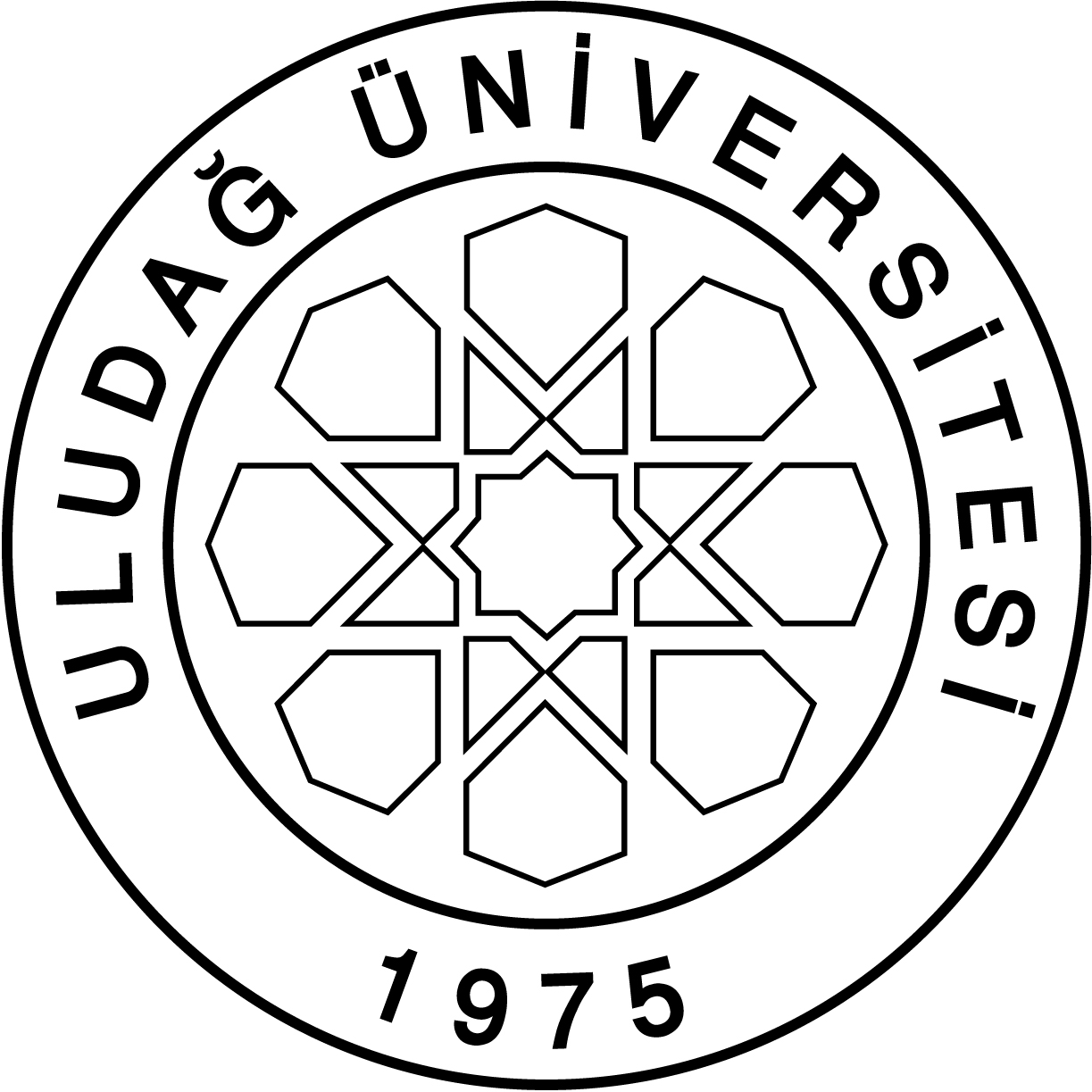 GRADUATE SCHOOL OF NATURAL AND APPLIED SCIENCES2017-2018 ACADEMIC YEAR COURSE PLANULUDAĞ UNIVERSITYGRADUATE SCHOOL OF NATURAL AND APPLIED SCIENCES2017-2018 ACADEMIC YEAR COURSE PLANULUDAĞ UNIVERSITYGRADUATE SCHOOL OF NATURAL AND APPLIED SCIENCES2017-2018 ACADEMIC YEAR COURSE PLANULUDAĞ UNIVERSITYGRADUATE SCHOOL OF NATURAL AND APPLIED SCIENCES2017-2018 ACADEMIC YEAR COURSE PLANULUDAĞ UNIVERSITYGRADUATE SCHOOL OF NATURAL AND APPLIED SCIENCES2017-2018 ACADEMIC YEAR COURSE PLANULUDAĞ UNIVERSITYGRADUATE SCHOOL OF NATURAL AND APPLIED SCIENCES2017-2018 ACADEMIC YEAR COURSE PLANULUDAĞ UNIVERSITYGRADUATE SCHOOL OF NATURAL AND APPLIED SCIENCES2017-2018 ACADEMIC YEAR COURSE PLANULUDAĞ UNIVERSITYGRADUATE SCHOOL OF NATURAL AND APPLIED SCIENCES2017-2018 ACADEMIC YEAR COURSE PLANULUDAĞ UNIVERSITYGRADUATE SCHOOL OF NATURAL AND APPLIED SCIENCES2017-2018 ACADEMIC YEAR COURSE PLANULUDAĞ UNIVERSITYGRADUATE SCHOOL OF NATURAL AND APPLIED SCIENCES2017-2018 ACADEMIC YEAR COURSE PLANULUDAĞ UNIVERSITYGRADUATE SCHOOL OF NATURAL AND APPLIED SCIENCES2017-2018 ACADEMIC YEAR COURSE PLANULUDAĞ UNIVERSITYGRADUATE SCHOOL OF NATURAL AND APPLIED SCIENCES2017-2018 ACADEMIC YEAR COURSE PLANULUDAĞ UNIVERSITYGRADUATE SCHOOL OF NATURAL AND APPLIED SCIENCES2017-2018 ACADEMIC YEAR COURSE PLANULUDAĞ UNIVERSITYGRADUATE SCHOOL OF NATURAL AND APPLIED SCIENCES2017-2018 ACADEMIC YEAR COURSE PLANULUDAĞ UNIVERSITYGRADUATE SCHOOL OF NATURAL AND APPLIED SCIENCES2017-2018 ACADEMIC YEAR COURSE PLANULUDAĞ UNIVERSITYGRADUATE SCHOOL OF NATURAL AND APPLIED SCIENCES2017-2018 ACADEMIC YEAR COURSE PLANULUDAĞ UNIVERSITYGRADUATE SCHOOL OF NATURAL AND APPLIED SCIENCES2017-2018 ACADEMIC YEAR COURSE PLANULUDAĞ UNIVERSITYGRADUATE SCHOOL OF NATURAL AND APPLIED SCIENCES2017-2018 ACADEMIC YEAR COURSE PLANULUDAĞ UNIVERSITYGRADUATE SCHOOL OF NATURAL AND APPLIED SCIENCES2017-2018 ACADEMIC YEAR COURSE PLANULUDAĞ UNIVERSITYGRADUATE SCHOOL OF NATURAL AND APPLIED SCIENCES2017-2018 ACADEMIC YEAR COURSE PLANULUDAĞ UNIVERSITYGRADUATE SCHOOL OF NATURAL AND APPLIED SCIENCES2017-2018 ACADEMIC YEAR COURSE PLANULUDAĞ UNIVERSITYGRADUATE SCHOOL OF NATURAL AND APPLIED SCIENCES2017-2018 ACADEMIC YEAR COURSE PLANULUDAĞ UNIVERSITYGRADUATE SCHOOL OF NATURAL AND APPLIED SCIENCES2017-2018 ACADEMIC YEAR COURSE PLANULUDAĞ UNIVERSITYGRADUATE SCHOOL OF NATURAL AND APPLIED SCIENCES2017-2018 ACADEMIC YEAR COURSE PLANULUDAĞ UNIVERSITYGRADUATE SCHOOL OF NATURAL AND APPLIED SCIENCES2017-2018 ACADEMIC YEAR COURSE PLANULUDAĞ UNIVERSITYGRADUATE SCHOOL OF NATURAL AND APPLIED SCIENCES2017-2018 ACADEMIC YEAR COURSE PLANULUDAĞ UNIVERSITYGRADUATE SCHOOL OF NATURAL AND APPLIED SCIENCES2017-2018 ACADEMIC YEAR COURSE PLANULUDAĞ UNIVERSITYGRADUATE SCHOOL OF NATURAL AND APPLIED SCIENCES2017-2018 ACADEMIC YEAR COURSE PLANULUDAĞ UNIVERSITYGRADUATE SCHOOL OF NATURAL AND APPLIED SCIENCES2017-2018 ACADEMIC YEAR COURSE PLANULUDAĞ UNIVERSITYGRADUATE SCHOOL OF NATURAL AND APPLIED SCIENCES2017-2018 ACADEMIC YEAR COURSE PLANULUDAĞ UNIVERSITYGRADUATE SCHOOL OF NATURAL AND APPLIED SCIENCES2017-2018 ACADEMIC YEAR COURSE PLANULUDAĞ UNIVERSITYGRADUATE SCHOOL OF NATURAL AND APPLIED SCIENCES2017-2018 ACADEMIC YEAR COURSE PLANULUDAĞ UNIVERSITYGRADUATE SCHOOL OF NATURAL AND APPLIED SCIENCES2017-2018 ACADEMIC YEAR COURSE PLANULUDAĞ UNIVERSITYGRADUATE SCHOOL OF NATURAL AND APPLIED SCIENCES2017-2018 ACADEMIC YEAR COURSE PLANULUDAĞ UNIVERSITYGRADUATE SCHOOL OF NATURAL AND APPLIED SCIENCES2017-2018 ACADEMIC YEAR COURSE PLANULUDAĞ UNIVERSITYGRADUATE SCHOOL OF NATURAL AND APPLIED SCIENCES2017-2018 ACADEMIC YEAR COURSE PLANULUDAĞ UNIVERSITYGRADUATE SCHOOL OF NATURAL AND APPLIED SCIENCES2017-2018 ACADEMIC YEAR COURSE PLANULUDAĞ UNIVERSITYGRADUATE SCHOOL OF NATURAL AND APPLIED SCIENCES2017-2018 ACADEMIC YEAR COURSE PLANULUDAĞ UNIVERSITYGRADUATE SCHOOL OF NATURAL AND APPLIED SCIENCES2017-2018 ACADEMIC YEAR COURSE PLANDEPARTMENT OFDEPARTMENT OFDEPARTMENT OFDEPARTMENT OF DEPARTMENT OF CHEMISTRY  DEPARTMENT OF CHEMISTRY  DEPARTMENT OF CHEMISTRY  DEPARTMENT OF CHEMISTRY  DEPARTMENT OF CHEMISTRY  DEPARTMENT OF CHEMISTRY  DEPARTMENT OF CHEMISTRY  DEPARTMENT OF CHEMISTRY  DEPARTMENT OF CHEMISTRY  DEPARTMENT OF CHEMISTRY  DEPARTMENT OF CHEMISTRY  DEPARTMENT OF CHEMISTRY  DEPARTMENT OF CHEMISTRY  DEPARTMENT OF CHEMISTRY  DEPARTMENT OF CHEMISTRY  DEPARTMENT OF CHEMISTRY  DEPARTMENT OF CHEMISTRY  DEPARTMENT OF CHEMISTRY  DEPARTMENT OF CHEMISTRY  DEPARTMENT OF CHEMISTRY  DEPARTMENT OF CHEMISTRY  DEPARTMENT OF CHEMISTRY  DEPARTMENT OF CHEMISTRY  DEPARTMENT OF CHEMISTRY  DEPARTMENT OF CHEMISTRY  DEPARTMENT OF CHEMISTRY  DEPARTMENT OF CHEMISTRY  DEPARTMENT OF CHEMISTRY  DEPARTMENT OF CHEMISTRY  DEPARTMENT OF CHEMISTRY  DEPARTMENT OF CHEMISTRY  DEPARTMENT OF CHEMISTRY  DEPARTMENT OF CHEMISTRY  DEPARTMENT OF CHEMISTRY  DEPARTMENT OF CHEMISTRY DEPARTMENT / PROGRAMDEPARTMENT / PROGRAMDEPARTMENT / PROGRAMDEPARTMENT / PROGRAM CHEMISTRY/UNIFIED DOCTORAL PROGRAM CHEMISTRY/UNIFIED DOCTORAL PROGRAM CHEMISTRY/UNIFIED DOCTORAL PROGRAM CHEMISTRY/UNIFIED DOCTORAL PROGRAM CHEMISTRY/UNIFIED DOCTORAL PROGRAM CHEMISTRY/UNIFIED DOCTORAL PROGRAM CHEMISTRY/UNIFIED DOCTORAL PROGRAM CHEMISTRY/UNIFIED DOCTORAL PROGRAM CHEMISTRY/UNIFIED DOCTORAL PROGRAM CHEMISTRY/UNIFIED DOCTORAL PROGRAM CHEMISTRY/UNIFIED DOCTORAL PROGRAM CHEMISTRY/UNIFIED DOCTORAL PROGRAM CHEMISTRY/UNIFIED DOCTORAL PROGRAM CHEMISTRY/UNIFIED DOCTORAL PROGRAM CHEMISTRY/UNIFIED DOCTORAL PROGRAM CHEMISTRY/UNIFIED DOCTORAL PROGRAM CHEMISTRY/UNIFIED DOCTORAL PROGRAM CHEMISTRY/UNIFIED DOCTORAL PROGRAM CHEMISTRY/UNIFIED DOCTORAL PROGRAM CHEMISTRY/UNIFIED DOCTORAL PROGRAM CHEMISTRY/UNIFIED DOCTORAL PROGRAM CHEMISTRY/UNIFIED DOCTORAL PROGRAM CHEMISTRY/UNIFIED DOCTORAL PROGRAM CHEMISTRY/UNIFIED DOCTORAL PROGRAM CHEMISTRY/UNIFIED DOCTORAL PROGRAM CHEMISTRY/UNIFIED DOCTORAL PROGRAM CHEMISTRY/UNIFIED DOCTORAL PROGRAM CHEMISTRY/UNIFIED DOCTORAL PROGRAM CHEMISTRY/UNIFIED DOCTORAL PROGRAM CHEMISTRY/UNIFIED DOCTORAL PROGRAM CHEMISTRY/UNIFIED DOCTORAL PROGRAM CHEMISTRY/UNIFIED DOCTORAL PROGRAM CHEMISTRY/UNIFIED DOCTORAL PROGRAM CHEMISTRY/UNIFIED DOCTORAL PROGRAM CHEMISTRY/UNIFIED DOCTORAL PROGRAMCOURSE STAGEI. TERM / FALLI. TERM / FALLI. TERM / FALLI. TERM / FALLI. TERM / FALLI. TERM / FALLI. TERM / FALLI. TERM / FALLI. TERM / FALLI. TERM / FALLI. TERM / FALLI. TERM / FALLI. TERM / FALLI. TERM / FALLI. TERM / FALLI. TERM / FALLI. TERM / FALLI. TERM / FALLI. TERM / FALLII. TERM / SPRINGII. TERM / SPRINGII. TERM / SPRINGII. TERM / SPRINGII. TERM / SPRINGII. TERM / SPRINGII. TERM / SPRINGII. TERM / SPRINGII. TERM / SPRINGII. TERM / SPRINGII. TERM / SPRINGII. TERM / SPRINGII. TERM / SPRINGII. TERM / SPRINGII. TERM / SPRINGII. TERM / SPRINGII. TERM / SPRINGII. TERM / SPRINGII. TERM / SPRINGCOURSE STAGECodeCodeCourse TitleCourse TitleCourse TitleTypeTypeTypeTTUUUULLLCreditECTSCodeCodeCourse TitleTypeTypeTypeTypeTypeTTTTTUULLCreditECTSCOURSE STAGECHEM5001CHEM5001SPECTROSCOPIC METHODS IN ANALYTICAL CHEMISTRYSPECTROSCOPIC METHODS IN ANALYTICAL CHEMISTRYSPECTROSCOPIC METHODS IN ANALYTICAL CHEMISTRYZZZ33000000036CHEM5002CHEM5002PHYSICAL CHEMISTRY OF ATOM AND MOLECULAR SYSTEMSZZZZZ33333000036COURSE STAGECHEM5003CHEM5003ADVANCED INORGANIC CHEMISTRYADVANCED INORGANIC CHEMISTRYADVANCED INORGANIC CHEMISTRYZZZ33000000036CHEM5004CHEM5004ADVANCED ORGANIC CHEMISTRYZZZZZ33333000036COURSE STAGECHEM5025CHEM5025ADVANCED BIOCHEMISTRYADVANCED BIOCHEMISTRYADVANCED BIOCHEMISTRYZZZ33000000036CHEM 6192CHEM 6192PHD THESIS IIZZZZZ00000110001COURSE STAGECHEM 6191CHEM 6191PHD THESIS IPHD THESIS IPHD THESIS IZZZ00111100001CHEM6182CHEM6182ADVANCED TOPİCS IN PHD THESIS IISSSSS44444000005COURSE STAGECHEM6181CHEM6181ADVANCED TOPICS IN PHD THESIS IADVANCED TOPICS IN PHD THESIS IADVANCED TOPICS IN PHD THESIS ISSS44000000005CHEM5006CHEM5006CHROMATOGRAPHIC METHODSIN ANALYTICAL CHEMISTRYSSSSS33333000036COURSE STAGECHEM5005CHEM5005ADVANCEDANALYTICAL CHEMISTRYADVANCEDANALYTICAL CHEMISTRYADVANCEDANALYTICAL CHEMISTRYSSS33000000036CHEM5008CHEM5008MASS SPECTROMETRIC METHODSSSSSS33333000036COURSE STAGECHEM5007CHEM5007SAMPLE PREPARATIONMETHODSIN ANALYTICAL CHEMISTRYSAMPLE PREPARATIONMETHODSIN ANALYTICAL CHEMISTRYSAMPLE PREPARATIONMETHODSIN ANALYTICAL CHEMISTRYSSS33000000036CHEM5010CHEM5010INTRODUCTION TO ATOMIC SPECTROSCOPYSSSSS33333000036COURSE STAGECHEM5009CHEM5009INTRODUCTION TOCHEMOMETRICSINTRODUCTION TOCHEMOMETRICSINTRODUCTION TOCHEMOMETRICSSSS33000000036CHEM5012CHEM5012NUCLEARANALYTICALTECHNIQUESSSSSS33333000036COURSE STAGECHEM5011CHEM5011POTENTIOMETRY IN ANALYTICAL CHEMISTRYPOTENTIOMETRY IN ANALYTICAL CHEMISTRYPOTENTIOMETRY IN ANALYTICAL CHEMISTRYSSS33000000036CHEM5014CHEM5014SELECTED TOPICS INCOORDINATION CHEMISTRYSSSSS33333000036COURSE STAGECHEM5013CHEM5013SPECTROSCOPIC METHODS IN INORGANIC CHEMISTRYSPECTROSCOPIC METHODS IN INORGANIC CHEMISTRYSPECTROSCOPIC METHODS IN INORGANIC CHEMISTRYSSS33000000036CHEM5016CHEM5016CYCLICVOLTAMMETRYSSSSS33333000036COURSE STAGECHEM5015CHEM5015THERMALANALYSIS METHODSTHERMALANALYSIS METHODSTHERMALANALYSIS METHODSSSS33000000036CHEM5018CHEM5018RESEARCH METHODSIN INORGANIC CHEMISTRYSSSSS33333000036COURSE STAGECHEM5017CHEM5017INDUSTRIAL INORGANIC CHEMISTRYINDUSTRIAL INORGANIC CHEMISTRYINDUSTRIAL INORGANIC CHEMISTRYSSS33000000036CHEM5020CHEM5020CHEMISTRY OF COORDINATION COMPOUNDS IN SOLUTIONSSSSSS33333000036COURSE STAGECHEM5019CHEM5019ACIDS, BASES AND SOLVENTSACIDS, BASES AND SOLVENTSACIDS, BASES AND SOLVENTSSSS33000000036CHEM5022CHEM5022CHEMISTRY OFELEMENTSSSSSS33333000036COURSE STAGECHEM5021CHEM5021SMART POLYMERSSMART POLYMERSSMART POLYMERSSSS33000000036CHEM5024CHEM5024OXIDATIONANDREDUCTIONREACTIONSIN INORGANIC CHEMISTRYSSSSS33333000036COURSE STAGECHEM5023CHEM5023 POROUS MATERIALS POROUS MATERIALS POROUS MATERIALSSSS33000000036CHEM5026CHEM5026ADVANCED ANALYSIS TECHNIQUES OF BIOMOLECULESSSSSS33333000036COURSE STAGECHEM5027CHEM5027PHYSIOCHEMICAL TREATMENTTECHNIQUESWASTEWATERPHYSIOCHEMICAL TREATMENTTECHNIQUESWASTEWATERPHYSIOCHEMICAL TREATMENTTECHNIQUESWASTEWATERSSS33000000036CHEM5028CHEM5028ELECTRONIC TEORIES IN ORGANIC CHEMISTRYSSSSS33333000036COURSE STAGECHEM5029CHEM5029SEPERATION AND PURIFICATION TECHNIQUES IN ORGANIC CHEMISTRYSEPERATION AND PURIFICATION TECHNIQUES IN ORGANIC CHEMISTRYSEPERATION AND PURIFICATION TECHNIQUES IN ORGANIC CHEMISTRYSSS33000000036CHEM5030CHEM5030ION-EXCHANGERS AND THEIR PHYSICAL CHEMISTRYSSSSS33333000036COURSE STAGECHEM5031CHEM5031SEPARATION METHODS INANALYTICAL CHEMISTRYSEPARATION METHODS INANALYTICAL CHEMISTRYSEPARATION METHODS INANALYTICAL CHEMISTRYSSS33000000036CHEM5032CHEM5032SYNTHETIC SPECIALTY POLYMERSSSSSS33333000036COURSE STAGECHEM5033CHEM5033ADSORPTION METHODSIN ANALYTICAL CHEMISTRYADSORPTION METHODSIN ANALYTICAL CHEMISTRYADSORPTION METHODSIN ANALYTICAL CHEMISTRYSSS33000000036CHEM5034CHEM5034HETEROGENEOUS CATALYSISSSSSS33333000036COURSE STAGECHEM5035CHEM5035ANALYSIS METHODS FOR WEAK ENERGY BONDSANALYSIS METHODS FOR WEAK ENERGY BONDSANALYSIS METHODS FOR WEAK ENERGY BONDSSSS33000000036CHEM5036CHEM5036INTRODUCTION TO NANOTECHNOLOGYSSSSS33333000036COURSE STAGECHEM5037CHEM5037MOLECULAR IMPRINTED POLYMERS AND NANOBIOTECHNOLOGICAL APPLICATIONSMOLECULAR IMPRINTED POLYMERS AND NANOBIOTECHNOLOGICAL APPLICATIONSMOLECULAR IMPRINTED POLYMERS AND NANOBIOTECHNOLOGICAL APPLICATIONSSSS33000000036CHEM5038CHEM5038ORGANIC REACTIONS KNOWN WITH SPECIAL NAMESSSSSS33333000036COURSE STAGECHEM5039CHEM5039GREEN ORGANIC SYNTHESIS REACTIONSGREEN ORGANIC SYNTHESIS REACTIONSGREEN ORGANIC SYNTHESIS REACTIONSSSS33000000036CHEM5040CHEM5040ELECTROANALYTICAL CHEMISTRYSSSSS33333000036COURSE STAGECHEM5041CHEM5041DNA,RNA and PROTEIN SYNTHESIS  METABOLISMDNA,RNA and PROTEIN SYNTHESIS  METABOLISMDNA,RNA and PROTEIN SYNTHESIS  METABOLISMSSS33000000036CHEM5042CHEM5042TRANSPORT and BIOSIGNALING in BIOLOGICAL MEMBRANESSSSSS33333000036COURSE STAGECHEM5044CHEM5044BIOSYNTHESISSSSSS33333000036COURSE STAGECHEM5046CHEM5046HORMONAL REGULATION of METABOLISMSSSSS33333000036COURSE STAGETotal CreditsTotal CreditsTotal CreditsTotal CreditsTotal CreditsTotal CreditsTotal CreditsTotal CreditsTotal CreditsTotal CreditsTotal CreditsTotal CreditsTotal CreditsTotal CreditsTotal CreditsTotal CreditsTotal Credits1230Total CreditsTotal CreditsTotal CreditsTotal CreditsTotal CreditsTotal CreditsTotal CreditsTotal CreditsTotal CreditsTotal CreditsTotal CreditsTotal CreditsTotal CreditsTotal CreditsTotal CreditsTotal CreditsTotal Credits1230STAGE THESISIII. TERM / FALLIII. TERM / FALLIII. TERM / FALLIII. TERM / FALLIII. TERM / FALLIII. TERM / FALLIII. TERM / FALLIII. TERM / FALLIII. TERM / FALLIII. TERM / FALLIII. TERM / FALLIII. TERM / FALLIII. TERM / FALLIII. TERM / FALLIII. TERM / FALLIII. TERM / FALLIII. TERM / FALLIII. TERM / FALLIII. TERM / FALLIV. TERM / SPRINGIV. TERM / SPRINGIV. TERM / SPRINGIV. TERM / SPRINGIV. TERM / SPRINGIV. TERM / SPRINGIV. TERM / SPRINGIV. TERM / SPRINGIV. TERM / SPRINGIV. TERM / SPRINGIV. TERM / SPRINGIV. TERM / SPRINGIV. TERM / SPRINGIV. TERM / SPRINGIV. TERM / SPRINGIV. TERM / SPRINGIV. TERM / SPRINGIV. TERM / SPRINGIV. TERM / SPRINGSTAGE THESISCHEM6193CHEM6193PHD THESIS IIIPHD THESIS IIIPHD THESIS IIIZZZ00111100001CHEM6194CHEM6194PHD THESIS IV ZZZZZ00000110001STAGE THESISCHEM6172CHEM6172SEMINAR ZZZZZ00000220004STAGE THESISFEN6000FEN6000RESEARCH TECHNIQUES and PUBLICATION ETHICSZZZZZ22222000022STAGE THESISCHEM6183CHEM6183ADVANCED TOPICS IN PHD THESIS IIIADVANCED TOPICS IN PHD THESIS IIIADVANCED TOPICS IN PHD THESIS IIISSS44000000005CHEM6184CHEM6184ADVANCED TOPICS IN PHD THESIS IVSSSSS44444000005STAGE THESISCHEM6003CHEM6003PRACTICES OF GROUP THEORY IN MOLECULAR SPECTROSCOPYPRACTICES OF GROUP THEORY IN MOLECULAR SPECTROSCOPYPRACTICES OF GROUP THEORY IN MOLECULAR SPECTROSCOPYSSS33000000036CHEM6002CHEM6002FACTOR ANALYSISIN CHEMISTRYSSSSS33333000036STAGE THESISCHEM6005CHEM6005DESIGN OF MOLECULE IN ORGANICDESIGN OF MOLECULE IN ORGANICDESIGN OF MOLECULE IN ORGANICSSS33000000036CHEM6004CHEM6004MICROMETHODSIN ANALYTICAL CHEMISTRYSSSSS33333000036STAGE THESISCHEM6007CHEM6007LIQUID CHROMATOGRAPHYLIQUID CHROMATOGRAPHYLIQUID CHROMATOGRAPHYSSS33000000036CHEM6006CHEM6006COUPLED METHODS IN CHROMATOGRAPHY  SSSSS33333000036STAGE THESISCHEM6009CHEM6009ACTIVATED CARBON ADSORPTION AND APPLICATIONSACTIVATED CARBON ADSORPTION AND APPLICATIONSACTIVATED CARBON ADSORPTION AND APPLICATIONSSSS33000000036CHEM6008CHEM6008CHEMOMETRIC METHODSSSSSS33333000036STAGE THESISCHEM6011CHEM6011ANALYTICAL TECHNIQUES IN VOLTAMMETRYANALYTICAL TECHNIQUES IN VOLTAMMETRYANALYTICAL TECHNIQUES IN VOLTAMMETRYSSS33000000036CHEM6010CHEM6010BIOANALYTICAL CHEMISTRYSSSSS33333000036STAGE THESISCHEM6013CHEM6013ANALYTICAL CHEMISTRY OF COMPLEX MATRICESANALYTICAL CHEMISTRY OF COMPLEX MATRICESANALYTICAL CHEMISTRY OF COMPLEX MATRICESSSS33000000036CHEM6012CHEM6012ASYMMETRIC SYNTHESIS IN ORGANIC CHEMİSTRYSSSSS33333000036STAGE THESISCHEM6015CHEM6015ATOMIC SPECTROSCOPIC METHODSATOMIC SPECTROSCOPIC METHODSATOMIC SPECTROSCOPIC METHODSSSS33000000036CHEM6014CHEM6014NUCLEAR MAGNETIC RESONANCE SPECTROSCOPY IN ORGANIC STRUCTURE IDENTIFICATIONSSSSS33333000036STAGE THESISCHEM6017CHEM6017MECHANISMS OF MOLECULAR REARRANGEMENTS IMECHANISMS OF MOLECULAR REARRANGEMENTS IMECHANISMS OF MOLECULAR REARRANGEMENTS ISSS33000000036CHEM6016CHEM6016INTERFACESCIENCE IISSSSS33333000036STAGE THESISCHEM6019CHEM6019PRINCIPLES OF ORGANIC SYNTHESIS IPRINCIPLES OF ORGANIC SYNTHESIS IPRINCIPLES OF ORGANIC SYNTHESIS ISSS33000000036CHEM6018CHEM6018SOLID STATE CHEMISTRYSSSSS33333000036STAGE THESISCHEM6021CHEM6021CATALYSISCATALYSISCATALYSISSSS33000000036CHEM6020CHEM6020ELECTROCHEMICALSENSORSSSSSS33333000036STAGE THESISCHEM6023CHEM6023CRYSTAL CHEMISTRYCRYSTAL CHEMISTRYCRYSTAL CHEMISTRYSSS33000000036CHEM6022CHEM6022ADVANCED MATERIAL CHEMISTRYSSSSS33333000036STAGE THESISCHEM6025CHEM6025NATURAL ANTIOXIDANTSNATURAL ANTIOXIDANTSNATURAL ANTIOXIDANTSSSS33000000036CHEM6024CHEM6024ADVANCEDBIOINORGANIC CHEMISTRYSSSSS33333000036STAGE THESISCHEM6027CHEM6027MOLECULAR SYMMETRYAND APPLICATIONSMOLECULAR SYMMETRYAND APPLICATIONSMOLECULAR SYMMETRYAND APPLICATIONSSSS33000000036CHEM6026CHEM6026REACTION MECHANISMSIN INORGANICSSSSS33333000036STAGE THESISCHEM6029CHEM6029BORON CHEMISTRYBORON CHEMISTRYBORON CHEMISTRYSSS33000000036CHEM6028CHEM6028MOLECULAR RECOGNITION AND BIOMOLECULE COMPLEXESSSSSS33333000036STAGE THESISCHEM6031CHEM6031ADVANCED ORGANOMETALIC CHEMISTRYADVANCED ORGANOMETALIC CHEMISTRYADVANCED ORGANOMETALIC CHEMISTRYSSS33000000036CHEM6030CHEM6030FRACTIONATION AND SPECIATION METHODS IN FOOD SAMPLESSSSSS33333000036STAGE THESISCHEM6035CHEM6035ION-EXCHANGERS AND THEIR APPLICATIONSION-EXCHANGERS AND THEIR APPLICATIONSION-EXCHANGERS AND THEIR APPLICATIONSSSS33000000036CHEM6032CHEM6032INORGANIC POLYMERSSSSSS33333000036STAGE THESISCHEM6037CHEM6037PROTEIN PURIFICATION AND CHARACTERIZATIONPROTEIN PURIFICATION AND CHARACTERIZATIONPROTEIN PURIFICATION AND CHARACTERIZATIONSSS33000000036CHEM 6034CHEM 6034X-RAY CRYSTALLOGRAPHYSSSSS33333000036STAGE THESISCHEM6039CHEM6039INTERFACESCIENCE IINTERFACESCIENCE IINTERFACESCIENCE ISSS33000000036CHEM6036CHEM6036POLYMER KINETIC THEORIESSSSSS33333000036STAGE THESISCHEM6041CHEM6041ADVANCEDPOLYMER SCIENCEAND TECHNOLOGYIADVANCEDPOLYMER SCIENCEAND TECHNOLOGYIADVANCEDPOLYMER SCIENCEAND TECHNOLOGYISSS33000000036CHEM6038CHEM6038ADVANCEDPOLYMER SCIENCEAND TECHNOLOGY IISSSSS33333000036STAGE THESISCHEM6043CHEM6043OXIDATION MECHANISMS IN ORGANIC CHEMISTRYOXIDATION MECHANISMS IN ORGANIC CHEMISTRYOXIDATION MECHANISMS IN ORGANIC CHEMISTRYSSS33000000036CHEM6040CHEM6040MACROMOLECULAR CHEMISTRYSSSSS33333000036STAGE THESISCHEM6045CHEM6045QUALITY CONTROL IN ANALYTICAL CHEMISTRYQUALITY CONTROL IN ANALYTICAL CHEMISTRYQUALITY CONTROL IN ANALYTICAL CHEMISTRYSSS33000000036CHEM6042CHEM6042STRUCTURE IDENTIFICATION IN ORGANIC CHEMISTRYSSSSS33333000036STAGE THESISCHEM6047CHEM6047ADVANCED COORDINATION CHEMISTRY ADVANCED COORDINATION CHEMISTRY ADVANCED COORDINATION CHEMISTRY SSS33000000036CHEM6044CHEM6044MECHANISMS OF MOLECULAR REARRANGEMENTS IISSSSS33333000036STAGE THESISCHEM6049CHEM6049OPTICAL AND CHEMICAL SENSORSOPTICAL AND CHEMICAL SENSORSOPTICAL AND CHEMICAL SENSORSSSS33000000036CHEM6046CHEM6046PRINCIPLES OF ORGANIC SYNTHESIS IISSSSS33333000036STAGE THESISCHEM6048CHEM6048CORROSION AND ITS ELECTROCHEMICAL BASICSSSSSS33333000036STAGE THESISKIM6050KIM6050OLED TECHNOLOGYSSSSS33333000036STAGE THESISTotal CreditsTotal CreditsTotal CreditsTotal CreditsTotal CreditsTotal CreditsTotal CreditsTotal CreditsTotal CreditsTotal CreditsTotal CreditsTotal CreditsTotal CreditsTotal CreditsTotal CreditsTotal CreditsTotal Credits1430Total CreditsTotal CreditsTotal CreditsTotal CreditsTotal CreditsTotal CreditsTotal CreditsTotal CreditsTotal CreditsTotal CreditsTotal CreditsTotal CreditsTotal CreditsTotal CreditsTotal CreditsTotal CreditsTotal Credits1230STAGE  THESISV. TERM / FALLV. TERM / FALLV. TERM / FALLV. TERM / FALLV. TERM / FALLV. TERM / FALLV. TERM / FALLV. TERM / FALLV. TERM / FALLV. TERM / FALLV. TERM / FALLV. TERM / FALLV. TERM / FALLV. TERM / FALLV. TERM / FALLV. TERM / FALLV. TERM / FALLV. TERM / FALLV. TERM / FALLVI. TERM / SPRINGVI. TERM / SPRINGVI. TERM / SPRINGVI. TERM / SPRINGVI. TERM / SPRINGVI. TERM / SPRINGVI. TERM / SPRINGVI. TERM / SPRINGVI. TERM / SPRINGVI. TERM / SPRINGVI. TERM / SPRINGVI. TERM / SPRINGVI. TERM / SPRINGVI. TERM / SPRINGVI. TERM / SPRINGVI. TERM / SPRINGVI. TERM / SPRINGVI. TERM / SPRINGVI. TERM / SPRINGSTAGE  THESISCHEM6185ADVANCED TOPICS IN PHD THESIS VADVANCED TOPICS IN PHD THESIS VADVANCED TOPICS IN PHD THESIS VADVANCED TOPICS IN PHD THESIS VADVANCED TOPICS IN PHD THESIS VZZ44440000005CHEM6186ADVANCED TOPICS IN PHD THESIS VIADVANCED TOPICS IN PHD THESIS VIADVANCED TOPICS IN PHD THESIS VIADVANCED TOPICS IN PHD THESIS VIZZZZZ440000005STAGE  THESISCHEM6195PHD THESIS V PHD THESIS V PHD THESIS V PHD THESIS V PHD THESIS V ZZ000011110015CHEM6196PHD THESIS VIPHD THESIS VIPHD THESIS VIPHD THESIS VIZZZZZ0011110025STAGE  THESISCHEM 6177PHD PROFICIENCY EXAMINATIONPHD PROFICIENCY EXAMINATIONPHD PROFICIENCY EXAMINATIONPHD PROFICIENCY EXAMINATIONPHD PROFICIENCY EXAMINATIONZZ000000000010STAGE  THESISTotal CreditsTotal CreditsTotal CreditsTotal CreditsTotal CreditsTotal CreditsTotal CreditsTotal CreditsTotal CreditsTotal CreditsTotal CreditsTotal CreditsTotal CreditsTotal CreditsTotal CreditsTotal Credits030Total CreditsTotal CreditsTotal CreditsTotal CreditsTotal CreditsTotal CreditsTotal CreditsTotal CreditsTotal CreditsTotal CreditsTotal CreditsTotal CreditsTotal CreditsTotal CreditsTotal CreditsTotal Credits030STAGE  THESISVII. TERM / FALLVII. TERM / FALLVII. TERM / FALLVII. TERM / FALLVII. TERM / FALLVII. TERM / FALLVII. TERM / FALLVII. TERM / FALLVII. TERM / FALLVII. TERM / FALLVII. TERM / FALLVII. TERM / FALLVII. TERM / FALLVII. TERM / FALLVII. TERM / FALLVII. TERM / FALLVII. TERM / FALLVII. TERM / FALLVII. TERM / FALLVIII. TERM / SPRINGVIII. TERM / SPRINGVIII. TERM / SPRINGVIII. TERM / SPRINGVIII. TERM / SPRINGVIII. TERM / SPRINGVIII. TERM / SPRINGVIII. TERM / SPRINGVIII. TERM / SPRINGVIII. TERM / SPRINGVIII. TERM / SPRINGVIII. TERM / SPRINGVIII. TERM / SPRINGVIII. TERM / SPRINGVIII. TERM / SPRINGVIII. TERM / SPRINGVIII. TERM / SPRINGVIII. TERM / SPRINGVIII. TERM / SPRINGSTAGE  THESISCHEM6187ADVANCED TOPICS IN PHD THESIS VIIADVANCED TOPICS IN PHD THESIS VIIADVANCED TOPICS IN PHD THESIS VIIZZZZ44400000005CHEM6188ADVANCED TOPICS IN PHD THESIS VIIIADVANCED TOPICS IN PHD THESIS VIIIADVANCED TOPICS IN PHD THESIS VIIIZZZZZ4444000005STAGE  THESISCHEM6197PHD THESIS VIIPHD THESIS VIIPHD THESIS VIIZZZZ000000000025CHEM6198PHD THESIS VIIIPHD THESIS VIIIPHD THESIS VIIIZZZZZ00000000025STAGE  THESISTotal CreditsTotal CreditsTotal CreditsTotal CreditsTotal CreditsTotal CreditsTotal CreditsTotal CreditsTotal CreditsTotal CreditsTotal CreditsTotal CreditsTotal CreditsTotal CreditsTotal CreditsTotal Credits030Total CreditsTotal CreditsTotal CreditsTotal CreditsTotal CreditsTotal CreditsTotal CreditsTotal CreditsTotal CreditsTotal CreditsTotal CreditsTotal CreditsTotal CreditsTotal CreditsTotal CreditsTotal Credits030STAGE  THESISIX. TERM / FALLIX. TERM / FALLIX. TERM / FALLIX. TERM / FALLIX. TERM / FALLIX. TERM / FALLIX. TERM / FALLIX. TERM / FALLIX. TERM / FALLIX. TERM / FALLIX. TERM / FALLIX. TERM / FALLIX. TERM / FALLIX. TERM / FALLIX. TERM / FALLIX. TERM / FALLIX. TERM / FALLIX. TERM / FALLIX. TERM / FALLX. TERM / FALLX. TERM / FALLX. TERM / FALLX. TERM / FALLX. TERM / FALLX. TERM / FALLX. TERM / FALLX. TERM / FALLX. TERM / FALLX. TERM / FALLX. TERM / FALLX. TERM / FALLX. TERM / FALLX. TERM / FALLX. TERM / FALLX. TERM / FALLX. TERM / FALLX. TERM / FALLX. TERM / FALLSTAGE  THESISCHEM6189ADVANCED TOPICS IN PHD THESIS IXADVANCED TOPICS IN PHD THESIS IXADVANCED TOPICS IN PHD THESIS IXADVANCED TOPICS IN PHD THESIS IXADVANCED TOPICS IN PHD THESIS IXADVANCED TOPICS IN PHD THESIS IXZ40000000005CHEM6190ADVANCED TOPICS IN PHD THESIS XADVANCED TOPICS IN PHD THESIS XADVANCED TOPICS IN PHD THESIS XADVANCED TOPICS IN PHD THESIS XADVANCED TOPICS IN PHD THESIS XZ444400000005STAGE  THESISCHEM6199PHD THESIS IXPHD THESIS IXPHD THESIS IXPHD THESIS IXPHD THESIS IXPHD THESIS IXZ000000000025CHEM6200PHD THESIS XPHD THESIS XPHD THESIS XPHD THESIS XPHD THESIS XZ0000000000025STAGE  THESISTotal CreditsTotal CreditsTotal CreditsTotal CreditsTotal CreditsTotal CreditsTotal CreditsTotal CreditsTotal CreditsTotal CreditsTotal CreditsTotal CreditsTotal CreditsTotal CreditsTotal CreditsTotal Credits030Total CreditsTotal CreditsTotal CreditsTotal CreditsTotal CreditsTotal CreditsTotal CreditsTotal CreditsTotal CreditsTotal CreditsTotal CreditsTotal CreditsTotal CreditsTotal CreditsTotal CreditsTotal Credits030TOTAL CREDITS: 47 -  TOTAL ECTS: 260TOTAL CREDITS: 47 -  TOTAL ECTS: 260TOTAL CREDITS: 47 -  TOTAL ECTS: 260TOTAL CREDITS: 47 -  TOTAL ECTS: 260TOTAL CREDITS: 47 -  TOTAL ECTS: 260TOTAL CREDITS: 47 -  TOTAL ECTS: 260TOTAL CREDITS: 47 -  TOTAL ECTS: 260TOTAL CREDITS: 47 -  TOTAL ECTS: 260TOTAL CREDITS: 47 -  TOTAL ECTS: 260TOTAL CREDITS: 47 -  TOTAL ECTS: 260TOTAL CREDITS: 47 -  TOTAL ECTS: 260TOTAL CREDITS: 47 -  TOTAL ECTS: 260TOTAL CREDITS: 47 -  TOTAL ECTS: 260TOTAL CREDITS: 47 -  TOTAL ECTS: 260TOTAL CREDITS: 47 -  TOTAL ECTS: 260TOTAL CREDITS: 47 -  TOTAL ECTS: 260TOTAL CREDITS: 47 -  TOTAL ECTS: 260TOTAL CREDITS: 47 -  TOTAL ECTS: 260TOTAL CREDITS: 47 -  TOTAL ECTS: 260TOTAL CREDITS: 47 -  TOTAL ECTS: 260TOTAL CREDITS: 47 -  TOTAL ECTS: 260TOTAL CREDITS: 47 -  TOTAL ECTS: 260TOTAL CREDITS: 47 -  TOTAL ECTS: 260TOTAL CREDITS: 47 -  TOTAL ECTS: 260TOTAL CREDITS: 47 -  TOTAL ECTS: 260TOTAL CREDITS: 47 -  TOTAL ECTS: 260TOTAL CREDITS: 47 -  TOTAL ECTS: 260TOTAL CREDITS: 47 -  TOTAL ECTS: 260TOTAL CREDITS: 47 -  TOTAL ECTS: 260TOTAL CREDITS: 47 -  TOTAL ECTS: 260TOTAL CREDITS: 47 -  TOTAL ECTS: 260TOTAL CREDITS: 47 -  TOTAL ECTS: 260TOTAL CREDITS: 47 -  TOTAL ECTS: 260TOTAL CREDITS: 47 -  TOTAL ECTS: 260TOTAL CREDITS: 47 -  TOTAL ECTS: 260TOTAL CREDITS: 47 -  TOTAL ECTS: 260TOTAL CREDITS: 47 -  TOTAL ECTS: 260TOTAL CREDITS: 47 -  TOTAL ECTS: 260